SOCIETY OF COUNSELING PSYCHOLOGY LIBERATION LOUNGE SCHEDULELast Updated July 10, 2022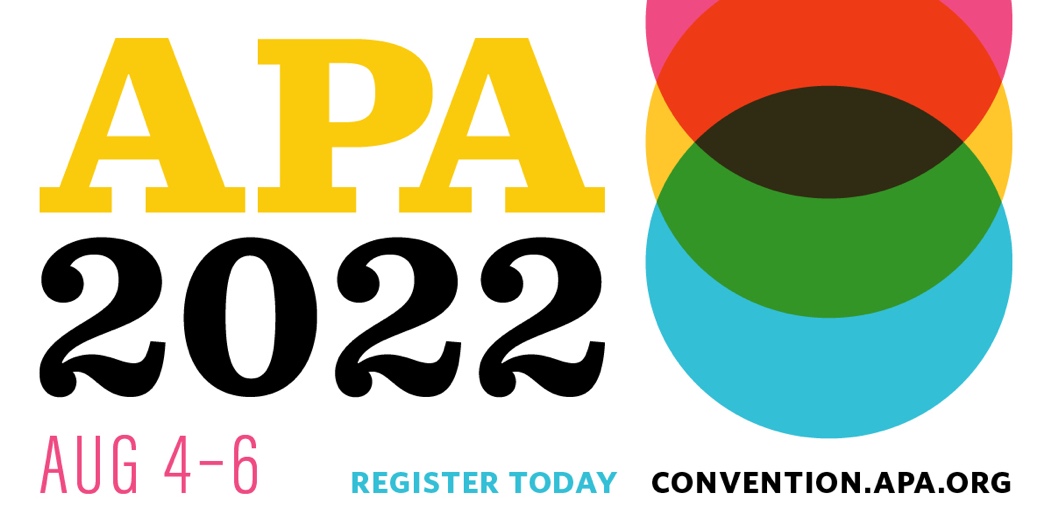 Liberation Lounge Schedule for APA Convention 2022(All TIMES ARE EASTERN STANDARD TIME)Thursday, August 4, 2022Thursday, August 4, 2022Thursday, August 4, 2022Thursday, August 4, 2022Thursday, August 4, 2022Thursday, August 4, 2022Thursday, August 4, 2022Thursday, August 4, 2022Thursday, August 4, 2022Thursday, August 4, 2022EDTZOOM ONLYHYBRID ROOMHYBRID ROOMSAS ROOMRoomVirtual/Zoom RoomAvenue 1 (60)Avenue 2 (60)Avenue 3 (60)Loring (450)North Grand (200)North Grand (200)Center Grand (200)South Grand (200)Room Set UpRoundsU ShapeU ShapeReceptionRoundsRoundsTheaterRounds8aOpening Ceremony 8-9 amICP Welcome Breakfast & Awards Ceremony Shaznin Daruwalla (internationaldiv17@gmail.com) 8-9:50amICP Welcome Breakfast & Awards Ceremony Shaznin Daruwalla (internationaldiv17@gmail.com) 8-9:50amLiberatory Film Festival & Courageous Conversations 8am -12pmSAS Community Meeting Space 8am-12pm9aSCP Leadership Collaborative Training Claytie Davis III (claytie@berkeley.edu) 9-5pmICP Welcome Breakfast & Awards Ceremony Shaznin Daruwalla (internationaldiv17@gmail.com) 8-9:50amICP Welcome Breakfast & Awards Ceremony Shaznin Daruwalla (internationaldiv17@gmail.com) 8-9:50amLiberatory Film Festival & Courageous Conversations 8am -12pmSAS Community Meeting Space 8am-12pm10aSCP Leadership Collaborative Training Claytie Davis III (claytie@berkeley.edu) 9-5pmBuilding Community and Support in Higher Education Leadership: Special Interest Group on Higher Education Leadership Julie Koch (juliemaekoch@gmail.com) 10-10:50amRespectability Politics: Challenging Professionalism that Harms BIPOC Students and Colleagues Shavonne J Moore-Lobban (sjmoore10@gmail.com) 10-10:50amLiberatory Film Festival & Courageous Conversations 8am -12pmSAS Community Meeting Space 8am-12pm11aSCP Leadership Collaborative Training Claytie Davis III (claytie@berkeley.edu) 9-5pmSharing Solutions to Challenges in Higher Education Leadership: Special Interest Group on Higher Education Leadership Julie Koch (juliemaekoch@gmail.com) 11- 11:50amLiberatory Film Festival & Courageous Conversations 8am -12pmSAS Community Meeting Space 8am-12pm12pSCP Leadership Collaborative Training Claytie Davis III (claytie@berkeley.edu) 9-5pmLeona Tyler Awards Address (12-2pm)Leona Tyler Awards Address (12-2pm)Leona Tyler Awards Address (12-2pm)Leona Tyler Awards Address (12-2pm)Leona Tyler Awards Address (12-2pm)Leona Tyler Awards Address (12-2pm)Leona Tyler Awards Address (12-2pm)1pSCP Leadership Collaborative Training Claytie Davis III (claytie@berkeley.edu) 9-5pmLeona Tyler Awards Address (12-2pm)Leona Tyler Awards Address (12-2pm)Leona Tyler Awards Address (12-2pm)Leona Tyler Awards Address (12-2pm)Leona Tyler Awards Address (12-2pm)Leona Tyler Awards Address (12-2pm)Leona Tyler Awards Address (12-2pm)2pSCP Leadership Collaborative Training Claytie Davis III (claytie@berkeley.edu) 9-5pmExploring Counseling Psychology's Commitment to Disability Justice Collette Chapman-Hilliard & Batsi Bvunzawabaya (scpprogramchairs2022@gmail.com) 2-2:50pmLiberatory Film Festival & Courageous Conversations 2-5pm Liberatory Film Festival & Courageous Conversations 2-5pm SAS Community Meeting Space 2-5pm3pSCP Leadership Collaborative Training Claytie Davis III (claytie@berkeley.edu) 9-5pmLiberatory Film Festival & Courageous Conversations 2-5pm Liberatory Film Festival & Courageous Conversations 2-5pm SAS Community Meeting Space 2-5pm4pSCP Leadership Collaborative Training Claytie Davis III (claytie@berkeley.edu) 9-5pmTCP Editorial Board Meeting Bryan Kim (bryankim@hawaii.edu) 4-4:50pmRevive My Soul: Happy Hour/Social 4-6pmLiberatory Film Festival & Courageous Conversations 2-5pm Liberatory Film Festival & Courageous Conversations 2-5pm SAS Community Meeting Space 2-5pm5pRevive My Soul: Happy Hour/Social 4-6pm6pDivision 17/Society of Counseling Psychology Student Poster Session and Social (6-7pm)Division 17/Society of Counseling Psychology Student Poster Session and Social (6-7pm)Division 17/Society of Counseling Psychology Student Poster Session and Social (6-7pm)Division 17/Society of Counseling Psychology Student Poster Session and Social (6-7pm)Division 17/Society of Counseling Psychology Student Poster Session and Social (6-7pm)Division 17/Society of Counseling Psychology Student Poster Session and Social (6-7pm)Division 17/Society of Counseling Psychology Student Poster Session and Social (6-7pm)Division 17/Society of Counseling Psychology Student Poster Session and Social (6-7pm)Division 17/Society of Counseling Psychology Student Poster Session and Social (6-7pm)Friday, August 5, 2022Friday, August 5, 2022Friday, August 5, 2022Friday, August 5, 2022Friday, August 5, 2022Friday, August 5, 2022Friday, August 5, 2022Friday, August 5, 2022Friday, August 5, 2022Friday, August 5, 2022EDTZOOM ONLYHYBRID ROOMHYBRID ROOMHYBRID ROOMHYBRID ROOMHYBRID ROOMHYBRID ROOMSAS ROOMRoomVirtual/Zoom RoomAvenue 1 (60)Avenue 2 (60)Avenue 3 (60)Avenue 4 (60)North Grand (200)Center Grand (200)Center Grand (200)South Grand (200)Room Set UpReceptionU ShapeConferenceRoundsU ShapeRoundsRoundsRounds8aMorning Mindfulness Meditation 8-9 amSAS Community Meeting Space 8-3pm9aPrevention Section Business Meeting & Awards Moshe Israelashvili (mosheil1@tauex.tau.ac.il) 9-10:50amTransforming Counseling Psychology Curriculum Showcase Amy Reynolds (alr24@buffalo.edu) 9-10:50amCCPTP Business Meeting & Board Meeting Chiachih DC Wang (DCWang@unt.edu) 9-11amVoices of the 2022 SCP Leadership Collaborative Fellows Claytie Davis III (claytie@berkeley.edu) 9-12pmVoices of the 2022 SCP Leadership Collaborative Fellows Claytie Davis III (claytie@berkeley.edu) 9-12pmSAS Community Meeting Space 8-3pm10aReparations in Counseling Psychology: Taking Action Shaznin Daruwalla (internationaldiv17@gmail.com) 10-10:50amPrevention Section Business Meeting & Awards Moshe Israelashvili (mosheil1@tauex.tau.ac.il) 9-10:50amTransforming Counseling Psychology Curriculum Showcase Amy Reynolds (alr24@buffalo.edu) 9-10:50amAdvisor/Advisee Relationships: A Review and Conversation of the Benefits, Barriers, and Best Practices SAS/Kymbriona Taylor (ktaylor@mail.missouri.edu) 10-10:50amCCPTP Business Meeting & Board Meeting Chiachih DC Wang (DCWang@unt.edu) 9-11amVoices of the 2022 SCP Leadership Collaborative Fellows Claytie Davis III (claytie@berkeley.edu) 9-12pmVoices of the 2022 SCP Leadership Collaborative Fellows Claytie Davis III (claytie@berkeley.edu) 9-12pmSAS Community Meeting Space 8-3pm11aSIG: Later Career and Retired Psychologists Organization and Social Tom Skovholt (skovh001@umn.edu) 11-11:50amIMOC Roundtable Shaznin Daruwalla (internationaldiv17@gmail.com) 11-11:50amC&T Board Meeting Kerrie Wilkins-Yel (kerriewilkinsyel@gmail.com) 11-11:50amOrientation to ABPP Certification Sharon Bowman (sharonbowman.4.17@gmail.com 11-11:50amVoices of the 2022 SCP Leadership Collaborative Fellows Claytie Davis III (claytie@berkeley.edu) 9-12pmVoices of the 2022 SCP Leadership Collaborative Fellows Claytie Davis III (claytie@berkeley.edu) 9-12pmSAS Community Meeting Space 8-3pm12pSASOGD Award Ceremony & Business Meeting Meredith Maroney (meredith.maroney5@gmail.com) 12-12:50pmSAS Community Meeting Space 8-3pm1pSupervision & Training Section Awards Ceremony and Social Stephanie Graham (drstephaniegraham@gmail.com) 1-2:50pmInterpersonal Sources for Thriving Internationals Roundtables Hang-Shim Lee (hangshim@konkuk.ac.kr) 1-1:50pmSex Positivity SIG Dena Abbott (dabbott5@unl.edu) 1-1:50pmKorean Psychology Network (KPN) Official Meeting Shaznin Daruwalla (internationaldiv17@gmail.com) 1-3pmHealth Section Board Meeting, Roundtable and Awards Ceremony Trisha Raque (trisha.raque@du.edu) 1-2:50pmAfrican Psychogical Network Business Meeting Shaznin Daruwalla (internationaldiv17@gmail.com) 1-2:30pmAfrican Psychogical Network Business Meeting Shaznin Daruwalla (internationaldiv17@gmail.com) 1-2:30pmSAS Community Meeting Space 8-3pm2pSupervision & Training Section Awards Ceremony and Social Stephanie Graham (drstephaniegraham@gmail.com) 1-2:50pmPrevention Section Post-COVID Roundtable Meeting Moshe Israelashvili (mosheil1@tauex.tau.ac.il) 2-2:50pmIMOC, International and Immigration Initiative Committee Meeting Shaznin Daruwalla (internationaldiv17@gmail.com) 2-2:50pmKorean Psychology Network (KPN) Official Meeting Shaznin Daruwalla (internationaldiv17@gmail.com) 1-3pmHealth Section Board Meeting, Roundtable and Awards Ceremony Trisha Raque (trisha.raque@du.edu) 1-2:50pmAfrican Psychogical Network Business Meeting Shaznin Daruwalla (internationaldiv17@gmail.com) 1-2:30pmAfrican Psychogical Network Business Meeting Shaznin Daruwalla (internationaldiv17@gmail.com) 1-2:30pmSAS Community Meeting Space 8-3pm3pSCP Fellows Talks (3-5)SCP Fellows Talks (3-5)SCP Fellows Talks (3-5)SCP Fellows Talks (3-5)SCP Fellows Talks (3-5)SCP Fellows Talks (3-5)SCP Fellows Talks (3-5)SCP Fellows Talks (3-5)SCP Fellows Talks (3-5)4pSCP Fellows Talks (3-5)SCP Fellows Talks (3-5)SCP Fellows Talks (3-5)SCP Fellows Talks (3-5)SCP Fellows Talks (3-5)SCP Fellows Talks (3-5)SCP Fellows Talks (3-5)SCP Fellows Talks (3-5)SCP Fellows Talks (3-5)5pJernigan and Associates Session 5-5:50pmJernigan and Associates Session 5-5:50pmSaturday, August 6, 2022Saturday, August 6, 2022Saturday, August 6, 2022Saturday, August 6, 2022Saturday, August 6, 2022Saturday, August 6, 2022Saturday, August 6, 2022Saturday, August 6, 2022Saturday, August 6, 2022EDTZOOM ONLYHYBRID ROOMHYBRID ROOMHYBRID ROOMHYBRID ROOMHYBRID ROOMSAS ROOMRoomVirtual/Zoom RoomAvenue 1 (60)Avenue 2 (60)Avenue 3 (60)Avenue 4 (60)North Grand (200)Center Grand (200)South Grand (200)Room Set UpReceptionU ShapeU ShapeConferenceRoundsRoundsRounds8aMorning Mindfulness Meditation 8-9 amPast Presidents Breakfast Celeste Isacco (celeste@amcsource.com) 8-10amSAS Community Meeting Space 8-1pm9aSAW Business Meeting & Awards Nic Johnson (nij316@lehigh.edu) 9-10:50amCommunication Framework for Courageous Conversations in Multicultural Education: The COFFEE Model Dakota Leget (leget003@d.umn.edu) 9-9:50amJoint meeting: APN, KPN, TPN, ACHPPI & ICP Shaznin Daruwalla (internationaldiv17@gmail.com) 9-10:30amPast Presidents Breakfast Celeste Isacco (celeste@amcsource.com) 8-10amSAS Community Meeting Space 8-1pm10aSAW Business Meeting & Awards Nic Johnson (nij316@lehigh.edu) 9-10:50amLaunching an Open Education Resource for Teaching Research Methods in Counseling Psychology SCP Curriculum and Praxis Presidential Initiative Lynette H. Bikos, PhD, ABPP (lhbikos@spu.edu) 10-10:50amJoint meeting: APN, KPN, TPN, ACHPPI & ICP Shaznin Daruwalla (internationaldiv17@gmail.com) 9-10:30amResilience and Community Building: Experiences from the Pandemics Chun-Chung Choi (chunchuc@uci.edu) 10-11:50amSAS Community Meeting Space 8-1pm11aCivic Engagement and Social Justice Among UnderRepresented Ethnic Minority [UREM] Students at a Predominantely White Institution: Academic Benefits and Psychological Impact Earlise Ward (ecward@wisc.edu) 11-11:50amCounseling Psychology Specialty Council Annual Lunch and Meeting Julia Phillips (j.c.phillips6@csuohio.edu) 11-12:50pmICP Business Meeting Shaznin Daruwalla (internationaldiv17@gmail.com) 11-12:30pmCounseling Psychology Synarchy Meeting Celeste Isacco (celeste@amcsource.com) 11-1pmDivision 17 Section Roundtables Alexandra Minieri & Sarah Nolan (allieminieri@gmail.com; sarnolan@gmail.com) 11-11:50amResilience and Community Building: Experiences from the Pandemics Chun-Chung Choi (chunchuc@uci.edu) 10-11:50amSAS Community Meeting Space 8-1pm12pCommunity Gathering for Indigenous Peoples in Psychology Lali Mccubbin (laurie.mccubbin@louisville.edu) 12-1:50pmCounseling Psychology Specialty Council Annual Lunch and Meeting Julia Phillips (j.c.phillips6@csuohio.edu) 11-12:50pmICP Business Meeting Shaznin Daruwalla (internationaldiv17@gmail.com) 11-12:30pmCounseling Psychology Synarchy Meeting Celeste Isacco (celeste@amcsource.com) 11-1pmSAS Community Meeting Space 8-1pm1pCommunity Gathering for Indigenous Peoples in Psychology Lali Mccubbin (laurie.mccubbin@louisville.edu) 12-1:50pm2pPresidential Address (2-3pm)Presidential Address (2-3pm)Presidential Address (2-3pm)Presidential Address (2-3pm)Presidential Address (2-3pm)Presidential Address (2-3pm)Presidential Address (2-3pm)Presidential Address (2-3pm)3pDivision 17 Business Meeting (3-5pm)Division 17 Business Meeting (3-5pm)Division 17 Business Meeting (3-5pm)Division 17 Business Meeting (3-5pm)Division 17 Business Meeting (3-5pm)Division 17 Business Meeting (3-5pm)Division 17 Business Meeting (3-5pm)Division 17 Business Meeting (3-5pm)4pDivision 17 Business Meeting (3-5pm)Division 17 Business Meeting (3-5pm)Division 17 Business Meeting (3-5pm)Division 17 Business Meeting (3-5pm)Division 17 Business Meeting (3-5pm)Division 17 Business Meeting (3-5pm)Division 17 Business Meeting (3-5pm)Division 17 Business Meeting (3-5pm)5pDiv 17 Social (5-6pm)Div 17 Social (5-6pm)Div 17 Social (5-6pm)Div 17 Social (5-6pm)Div 17 Social (5-6pm)Div 17 Social (5-6pm)Div 17 Social (5-6pm)Div 17 Social (5-6pm)Meeting & Program DescriptionsMeeting & Program DescriptionsMeeting & Program DescriptionsDayTitleDescriptionThursdayOpening CeremonyOpening/Welcome to Liberation LoungeThursdaySCP Leadership Collaborative TrainingTo provide leadership development and trainings for the SCP - Leadership Collaborative fellows.ThursdayBuilding Community and Support in Higher Education Leadership: Special Interest Group on Higher Education LeadershipPeer mentoring, consultation, and community buildingThursdaySharing Solutions to Challenges in Higher Education Leadership: Special Interest Group on Higher Education LeadershipTo promote sharing/exchange of ideas toward solutions for pressing challenges in higher education leadership.ThursdayExploring Counseling Psychology's Commitment to Disability JusticeThis program centers an exploration of how counseling psychology as a discipline navigates disability dialogue and working with people with disabilities in a range of settings. Making space for and engaging this dialogue fosters liberation by expanding conversations as to "who" gets included when we speak about marginalized populations that are areas of focus within counseling psychology.ThursdayTCP Editorial Board MeetingTo meet with the members of the TCP editorial board to review journal operations.ThursdayRespectability Politics: Challenging Professionalism that Harms BIPOC Students and ColleaguesEngage in meaningful conversationThursdayRevive My Soul: Happy Hour/SocialSocial/Happy Hour for ECPs focusing on connection, liberation, and healingThursdayICP Welcome Breakfast & Awards CeremonySocial connection & AwardsThursdayLiberatory Film Festival & Courageous ConversationsJoin us for the viewing of relevant documentary films and discussion afterwardsThursday, Friday, and SaturdaySAS Community Meeting SpaceSAS space to promote and have opportunities for students to connect with one anotherFriday and SaturdayMorning Mindfulness MeditationStart your morning with a meditative practice, focing on liberation and resistanceFridayReparations in Counseling Psychology: Taking ActionProfessional development and exposure & deepening our understanding of reparations workFridaySIG: Later Career and Retired Psychologists Organization and SocialGathering of membership of SIG - 1st face-to-face meeting since the SIG was establishedFridaySupervision & Training Section Awards Ceremony and SocialSection Awards Ceremony and Gathering FridayPrevention Section Business Meeting & AwardsDiscuss the Section business, and Awards givingFridayIMOC RoundtableMentoring eventFridayInterpersonal Sources for Thriving Internationals RoundtablesRoundtable- Sharing experiences FridayPrevention Section Post-COVID Roundtable MeetingSession/Discussion on post-COVID mattersFridayTransforming Counseling Psychology Curriculum ShowcaseThe purpose of this program is to share the progress and products of our Transforming Curriculum Presidential Initiative with our counseling psychology community in order to help advance our efforts to dismantle racism within our profession and training programs.FridayC&T Board MeetingAnnual Meeting of the C&T Board full board meetingFridaySex Positivity SIGThis is an opportunity for our SIG members to gatherFridayIMOC, International and Immigration Initiative Committee MeetingCommittee MeetingFridayAdvisor/Advisee Relationships: A Review and Conversation of the Benefits, Barriers, and Best PracticesThis event will focus on ways that the psychology field can promote more meaningful advising relationships, especially to students with marginalized identities (e.g. BIPOC, sexual minorities). FridaySASOGD Award Ceremony & Business MeetingSection awards and business meeting FridayKorean Psychology Network (KPN) Official MeetingBusiness MeetingFridayCCPTP Business Meeting & Board MeetingSemi-annual Business Meeting with all training directors of accredited counseling psychology programs as well as host the Board Meeting FridayOrientation to ABPP CertificationIntroduce participants to the steps of applying for board certification as a counseling psychologistFridayHealth Section Board Meeting, Roundtable and Awards CeremonySection Board Meeting, Awards, and Roundtable DiscussionFridayVoices of the 2022 SCP Leadership Collaborative FellowsTo allow the Leadership Collaborative Fellows to present their projects.FridayAfrican Psychogical Network Business MeetingBusiness MeetingFridayJernigan and Associates SessionSaturdaySAW Business Meeting & AwardsBusiness Meeting, Women of the Year Speech, and awards ceremony for the Section for the Advancement of WomenSaturdayCivic Engagement and Social Justice Among UnderRepresented Ethnic Minority [UREM] Students at a Predominantely White Institution: Academic Benefits and Psychological ImpactWill share results of a mixed methods study that examined UREMs involement in civic activites and social justice. Our results showed academic and psychology wellness benefits, as well as challenges experience by students when seeking opportunity for civic engagement and social justice at a PWISaturdayCommunity Gathering for Indigenous Peoples in PsychologyCommunity gathering for indigenous people to come together; members from other divisions are also invitedSaturdayCommunication Framework for Courageous Conversations in Multicultural Education: The COFFEE ModelThis talk will present an in vivo classroom-developed communication framework to support students with navigating critical conversations and providing peer feedback in Multicultural Education courses. This communication framework is named the COFFEE Model, which stands for Centering, Curiosity, Observing, Openness, Forwardness, Flexibility, Empathy, and Engagement. We plan to discuss our classmates’ learning experiences through the COFFEE Model and how this communication guide impacted the development of a culturally humble counseling orientation. Although this talk will discuss student experiences with the COFFEE Model, this communication guide may be beneficial in combating anti-Black racism, elevating BIPOC voices, and dismantling white supremacy in group supervision settings among counseling psychologists. Additionally, we aim to discuss how this communication framework can assist students and clinicians with broader interpersonal communication (e.g., working with clients) and advocacy efforts. SaturdayLaunching an Open Education Resource for Teaching Research Methods in Counseling Psychology SCP Curriculum and Praxis Presidential InitiativeTransforming Research Methods in Health Services Psychology: Applications for the Advocate ~ Practitioner ~ Scientist” is soon-to-be an open education resource (OER) with chapters authored/co-authored by D17 members. The OER is a result of Amy Reynolds’ SCP Curriculum and Praxis Presidential Initiative. In this meeting we introduce and celebrate the chapters, appendices, and screencasted lectures/conversations that have been created. We also invite individuals who are interested in utilizing and/or contributing additional chapters to this perpetually-in-process project. The information shared could be easily transferred to other OER projects.SaturdayCounseling Psychology Specialty Council Annual Lunch and MeetingBusiness MeetingSaturdayJoint meeting: APN, KPN, TPN, ACHPPI & ICPConnection & Collaboratory MeetingSaturdayICP Business MeetingSection Business meetingSaturdayPast Presidents BreakfastClosed EventSaturdayCounseling Psychology Synarchy MeetingMeetingSaturdayDivision 17 Section RoundtablesThe Section roundtables program is an annual event held at convention that serves multiple purposes. First, it provides an opportunity for Division 17 membership to learn more about the Sections, including their mission and values. Second, it offers an opportunity for Section leadership to provide space for community and discussion among Section and Division 17 membership about a timely and relevant topic. Our proposal for this year’s program includes time for the roundtable discussions and then time for cross-Section programming, such as acknowledgment of awards. In this way, our third hope for the program is to center the work of the Sections and their members. SaturdayResilience and Community Building: Experiences from the PandemicsEngaging ACHPPI members around the globe in validating their challenges during the pandemics and collectively dealing with marginalized identities and combating white supremacy /members meeting & business meeting